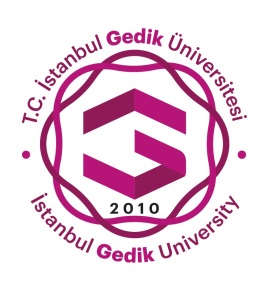 Student Information:T.C.ISTANBUL GEDIK UNIVERSITYTHE INSTITUTE OF GRADUATE STUDIES  SURVEY INFORMATION FORMThesis Informatıon:Signature	SignatureStudent Name and Surname	Thesis Supervisor Name and SurnameSignature AppropriatePresident of the Main Branches of Science Name and Surname